INDICAÇÃO N.º 1754/2018Ementa: Realizar manutenção na Alameda Ponkans.Exmo. Senhor Presidente.Justificativa:Considerando o precário estado em que se encontra a Alameda Ponkans, no bairro Parque Valinhos, a Vereadora Mônica Morandi requer nos termos do art. 127 do regimento interno, que seja encaminhada ao Exmo. Prefeito Municipal a seguinte indicação:Que seja efetuada manutenção em toda extensão da Alameda Ponkans.Valinhos, 18 de junho de 2018.__________________Mônica MorandiVereadoraFotos anexasAlameda Ponkans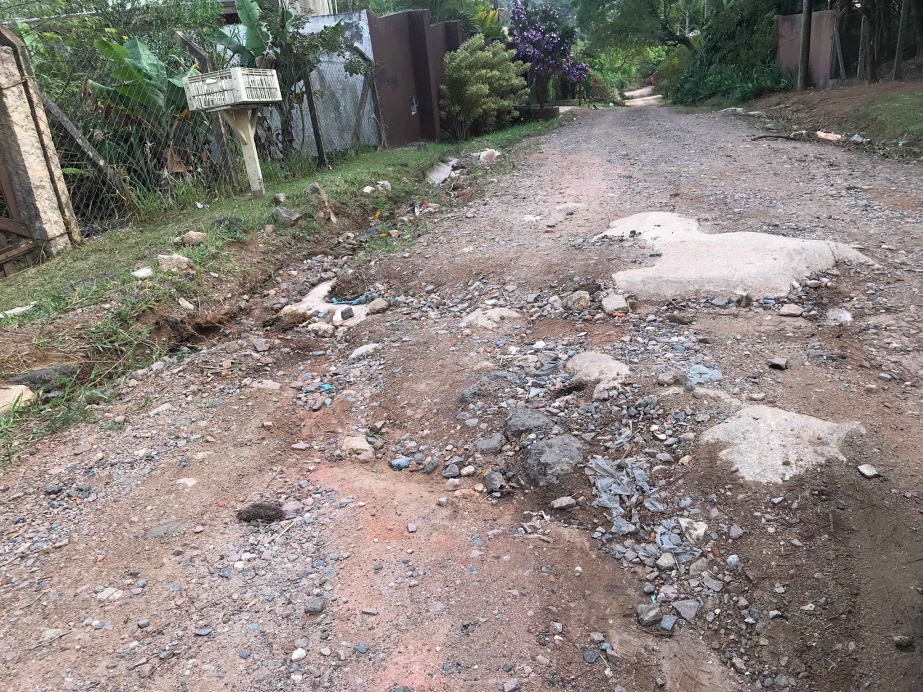 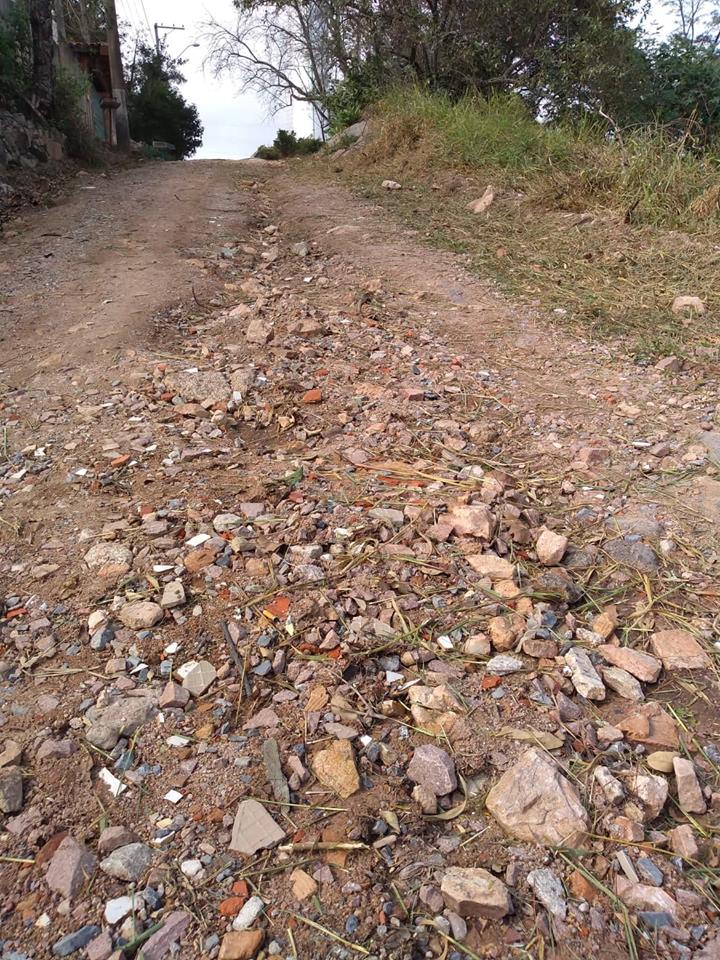 